Publicado en  el 05/03/2014 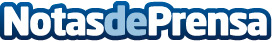 ACCIONA  en la feria eolica europea EWEA2014 BarcelonaLa compañía destacará en el evento el éxito comercial de su aerogenerador AW3000, del que ha vendido o tiene comprometidas unidades que suman 1,6 GW desde comienzos de 2013.Datos de contacto:AccionaNota de prensa publicada en: https://www.notasdeprensa.es/acciona-en-la-feria-eolica-europea-ewea2014 Categorias: Sector Energético http://www.notasdeprensa.es